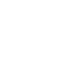 НОВООДЕСЬКА МІСЬКА РАДАМИКОЛАЇВСЬКОЇ ОБЛАСТІ ВИКОНАВЧИЙ КОМІТЕТ                   Р І Ш Е Н Н Я      13 січня 2022                              м. Нова Одеса                                   №  6Про  встановлення надбавки до посадового окладу директору КНП «Новоодеський центр  первинної медико-санітарної  допомоги» Новоодеської міської ради         Відповідно до ст. 32 Закону України «Про місцеве самоврядування в Україні», п.п. 4.4 наказу Міністерства праці та соціальної політики України, Міністерства охорони здоров’я України від 05 жовтня 2005 року № 308/519 (зі змінами), розглянувши клопотання директора КНП «Новоодеський центр первинної медико-санітарної допомоги» Новоодеської міської ради, виконавчий комітет міської радиВИРІШИВ:1. Встановити директору КНП «Новоодеський центр первинної медико-санітарної допомоги» Новоодеської міської ради Дем’янову Олександру Анатолійовичу за фактично відпрацьований час у 2022 році щомісячну надбавку за складність та напруженість у роботі в розмірі 50% посадового окладу, в межах видатків на оплату праці, що затверджені у встановленому порядку в фінансовому плані цього підприємства.2. Контроль за виконанням цього розпорядження покласти на заступника міського голови Злу С.Л.Міський голова	                  	                              	           Олександр ПОЛЯКОВ